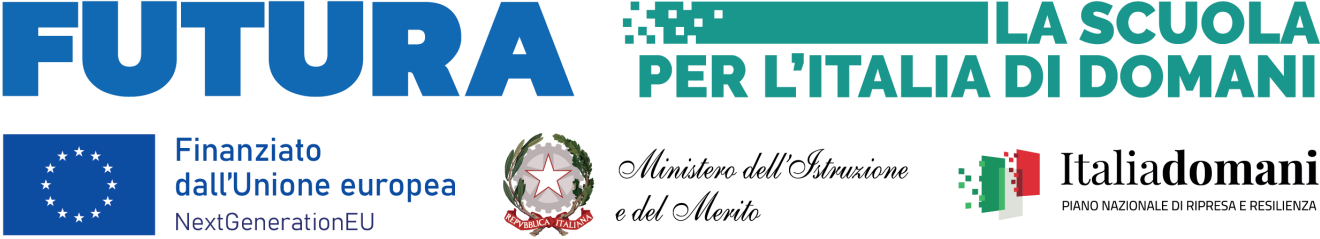 ALLEGATO 1 - Istanza di partecipazione alla selezione per la selezione della figura di n. 1 Collaudatore tecnico per la realizzazione del progetto PNRR Investimento 3.2: Scuola 4.0 Azione 1 – Next generation   Classroom – Ambienti di apprendimento innovativi M4C1-I3.2 - 2022-961-P-11880 Progetto “Polilab…sul filo della Rete” CUP: D54D22009050006Al Dirigente Scolastico  “Istituto Comprensivo    Paolo VI  Campanella”              Gioia TauroIl/la	sottoscritto/a	 		nato/a	a 		il		residente	a 	Provincia di	Via/Piazza	n. 	Codice Fiscale	_, in qualità di 	in servizio   presso l’Istituto   …………………………………………   concontratto di lavoro a tempo  	consapevole che la falsità in atti e le dichiarazioni mendaci sono punite ai sensi del codice penale e delle leggi speciali in materia e che, laddove dovesse emergere la non veridicità di quanto qui dichiarato, si avrà la decadenza dai benefici eventualmente ottenuti ai sensi dell’art. 75 del d.P.R. n. 445 del 28 dicembre 2000 e l’applicazione di ogni altra sanzione prevista dalla legge, nella predetta qualità, ai sensi e per gli effetti di cui agli artt. 46 e 47 del d.P.R. n. 445 del 28 dicembre 2000,CHIEDEdi essere ammesso/a a partecipare alla procedura in oggetto per la figura di COLLAUDATORE TECNICOA tal fine, dichiara, sotto la propria responsabilità:che i recapiti presso i quali si intendono ricevere le comunicazioni sono i seguenti:residenza:indirizzo posta elettronica ordinaria:  	indirizzo posta elettronica certificata (PEC) (eventuale):  	numero di telefono:	,autorizzando espressamente l’Istituzione scolastica all’utilizzo dei suddetti mezzi per effettuare le comunicazioni;di essere informato/a che l’Istituzione scolastica non sarà responsabile per il caso di dispersione di comunicazioni dipendente da mancata o inesatta indicazione dei recapiti di cui al comma 1, oppure da mancata o tardiva comunicazione del cambiamento degli stessi;di aver preso visione del Decreto e dell’Avviso e di accettare tutte le condizioni ivi contenute;di aver preso visione dell’informativa di cui all’art. 12 dell’Avviso;di prestare il proprio consenso, ai fini dell’espletamento della procedura in oggetto e del successivo conferimento dell’incarico, al trattamento dei propri dati personali ai sensi dell’art. 13 del Regolamento (UE) 2016/679 e del d.lgs. 30 giugno 2003, n. 196.Ai	fini	della	partecipazione	alla	procedura	in	oggetto, il	sottoscritto/aDICHIARA ALTRESÌdi possedere i requisiti di ammissione alla selezione in oggetto di cui all’art. 2 dell’Avviso e, nello specifico,di:avere la cittadinanza italiana o di uno degli Stati membri dell’Unione europea;avere il godimento dei diritti civili e politici;non essere stato escluso/a dall’elettorato politico attivo;non aver riportato condanne penali e di non essere destinatario/a di provvedimenti che riguardano l’applicazione di misure di prevenzione, di decisioni civili e di provvedimenti amministrativi iscritti nel casellario giudiziale;non essere sottoposto/a a procedimenti penali [o se sì specificare quali];non essere stato/a destituito/a o dispensato/a dall’impiego presso una PubblicaAmministrazione;non essere stato/a dichiarato/a decaduto/a o licenziato/a da un impiego statale;non trovarsi in situazioni di conflitto di interessi, anche potenziale, ai sensi dell’art. 53,comma 14, del d.lgs. n. 165/2001, che possano interferire con l’esercizio dell’incarico;Si allega alla presente curriculum vitae in formato europeo sottoscritto, contenente una autodichiarazione di veridicità dei dati e delle informazioni contenute, ai sensi degli artt. 46 e 47 del D.P.R. 445/2000, nonché fotocopia del documento di identità in corso di validità.Luogo e dataFirma del Partecipante 	,  	